Common Outdoor Classroom Plants & Example Plant ID Signs**EXAMPLE PLANT ID SIGNS ARE BELOW**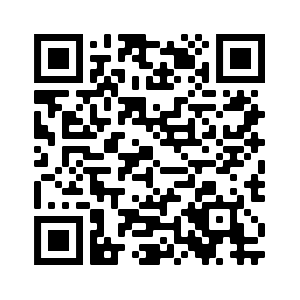 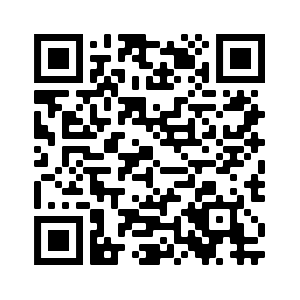 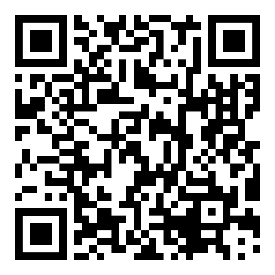 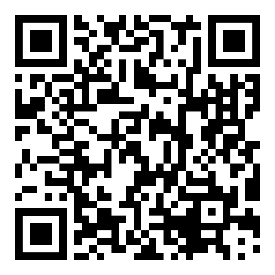 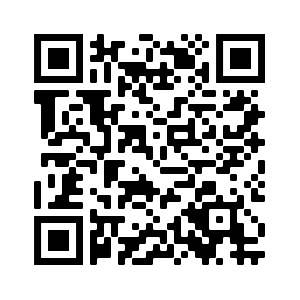 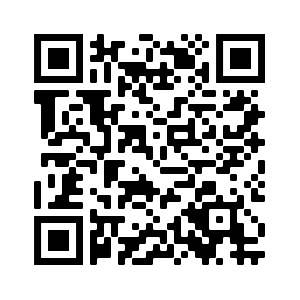 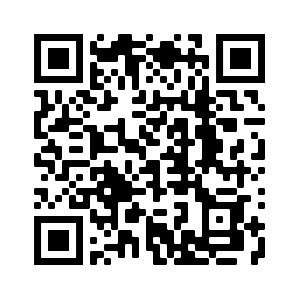 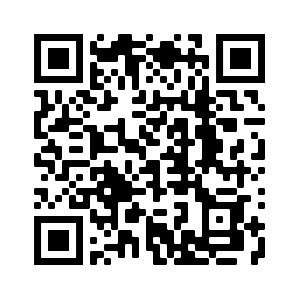 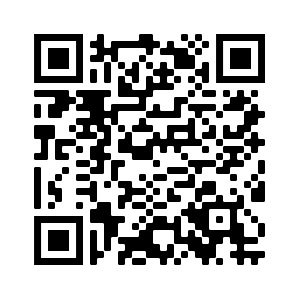 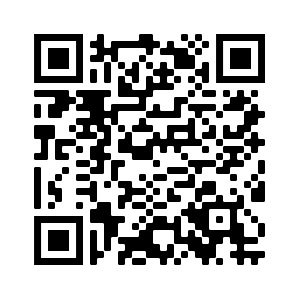 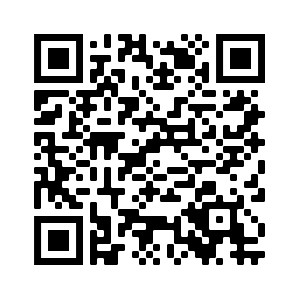 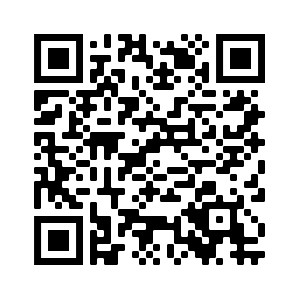 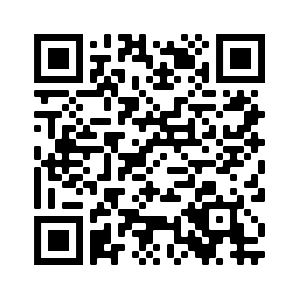 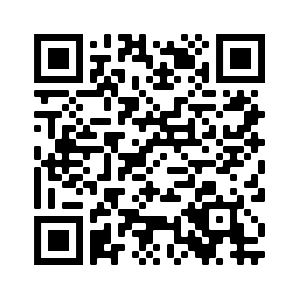 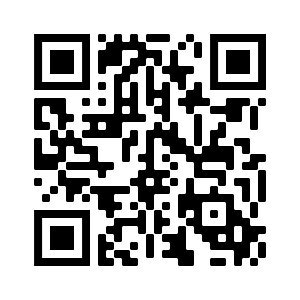 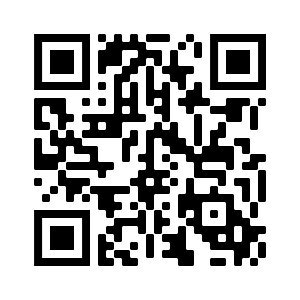 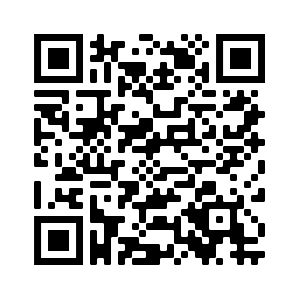 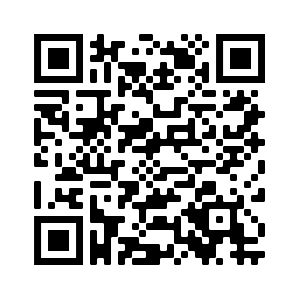 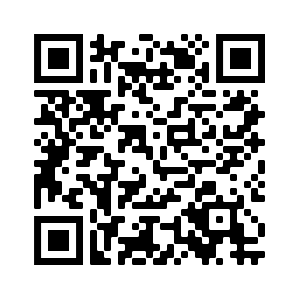 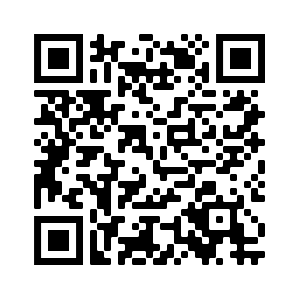 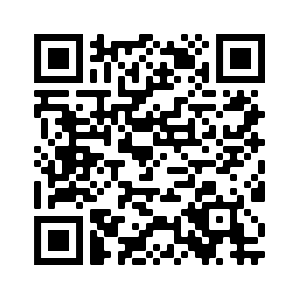 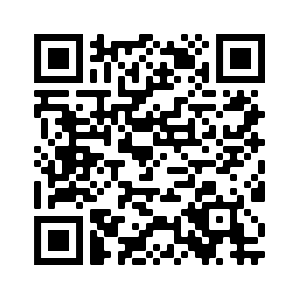 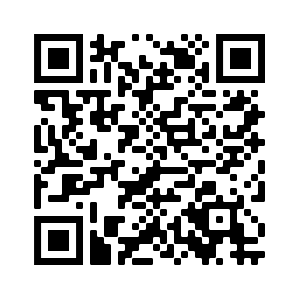 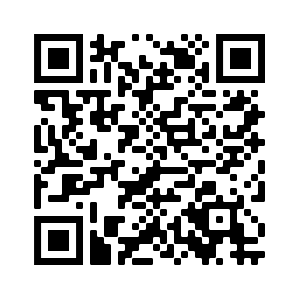 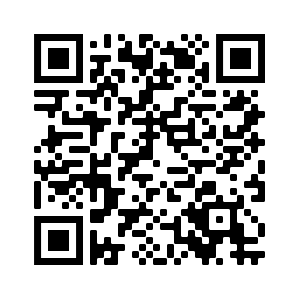 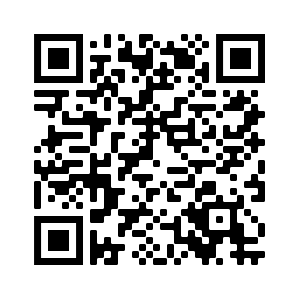 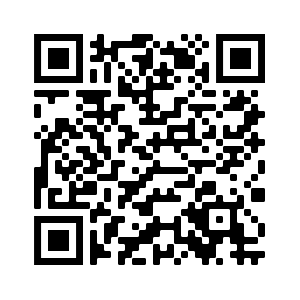 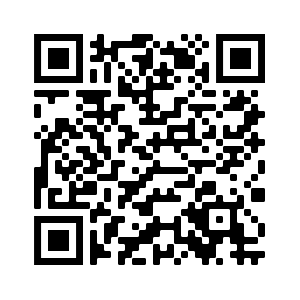 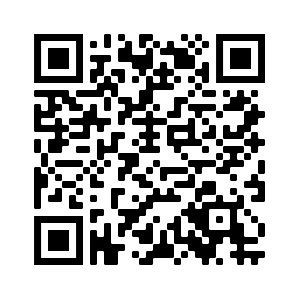 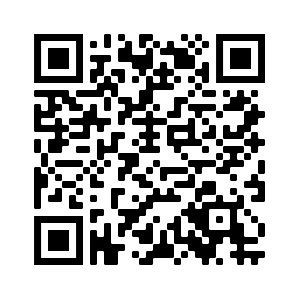 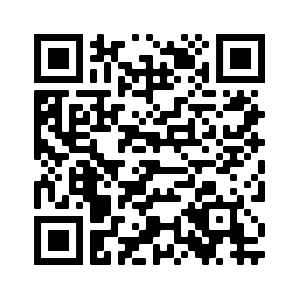 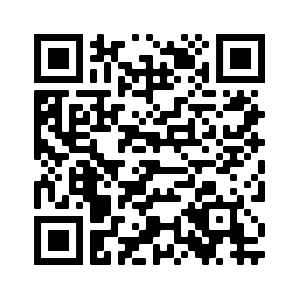 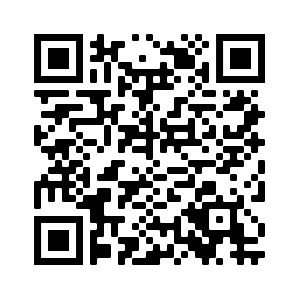 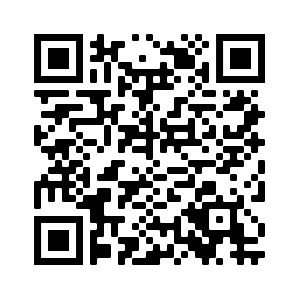 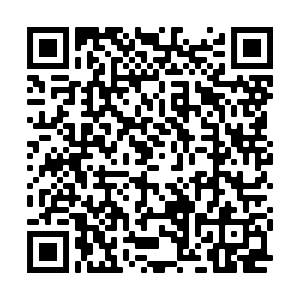 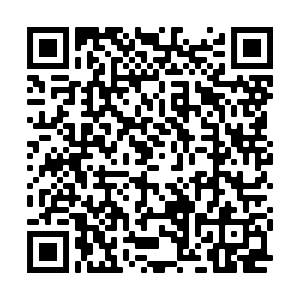 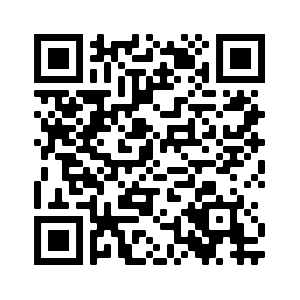 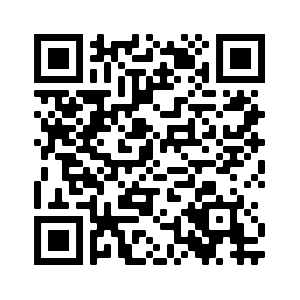 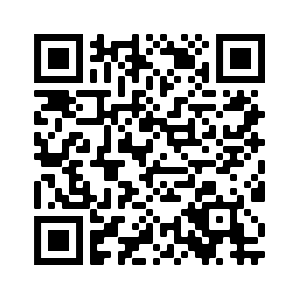 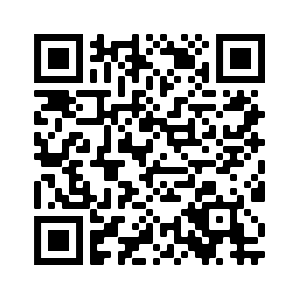 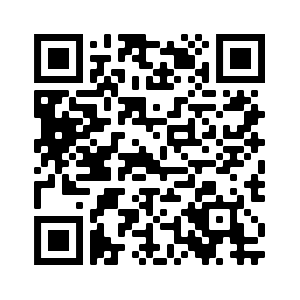 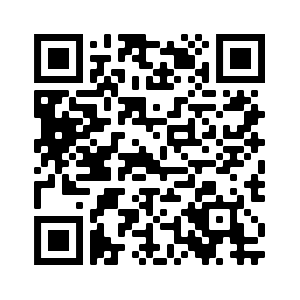 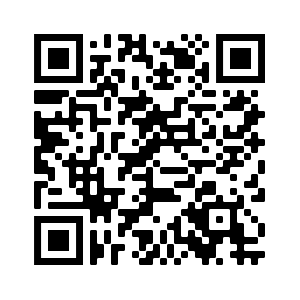 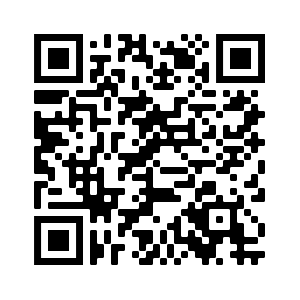 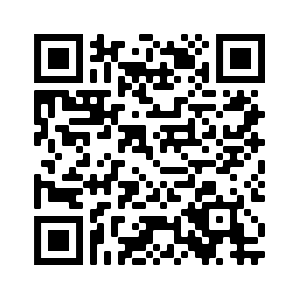 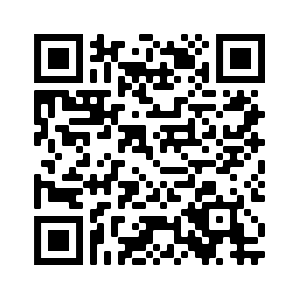 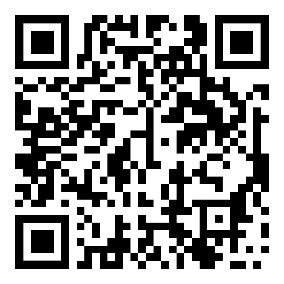 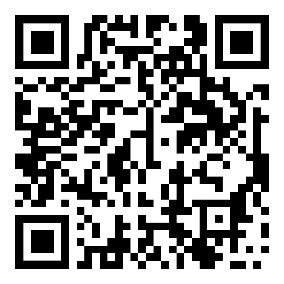 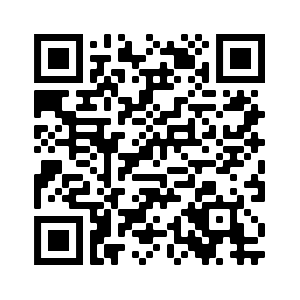 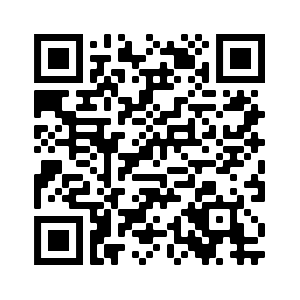 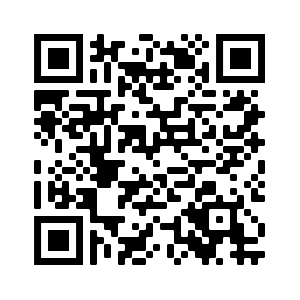 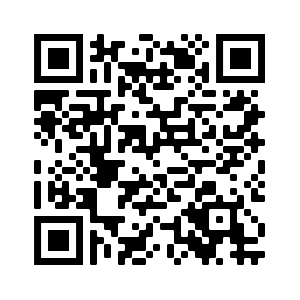 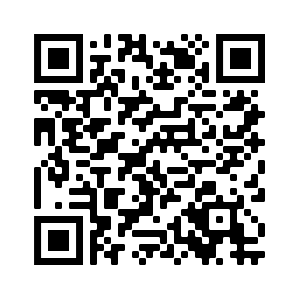 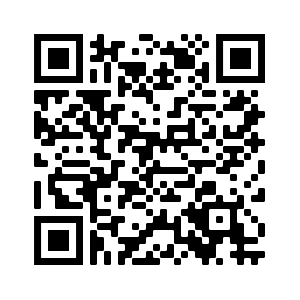 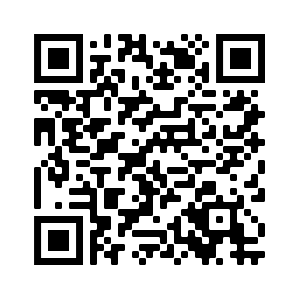 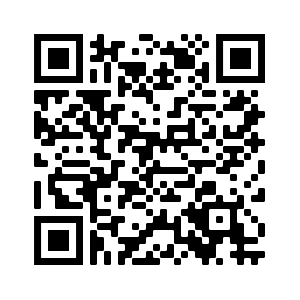 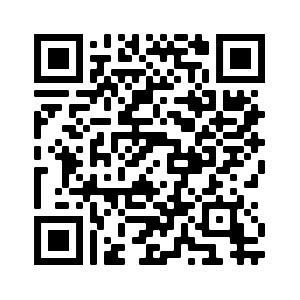 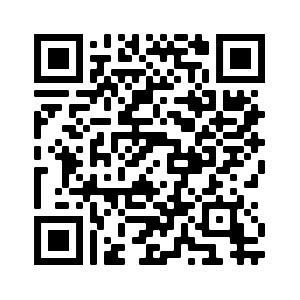 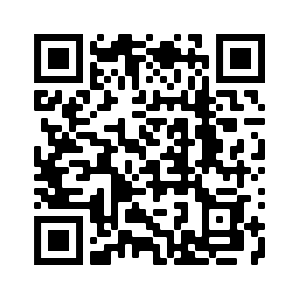 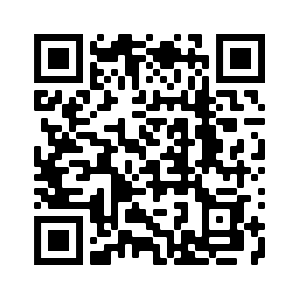 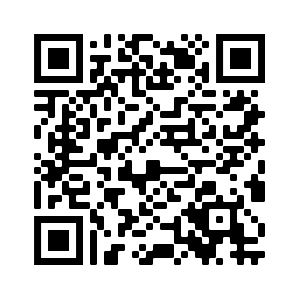 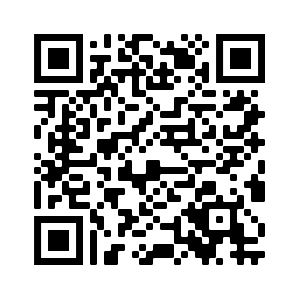 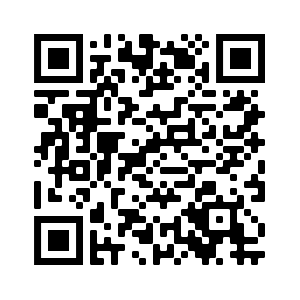 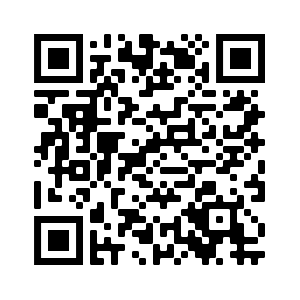 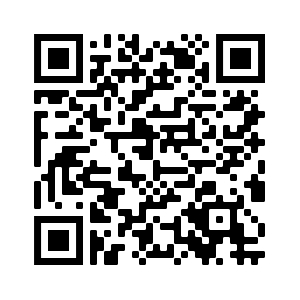 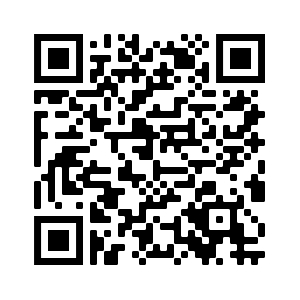 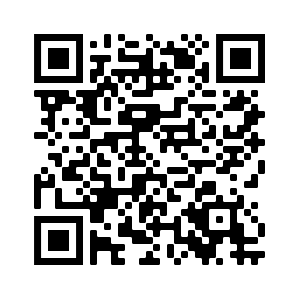 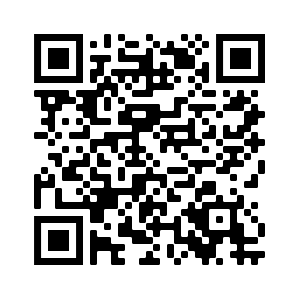 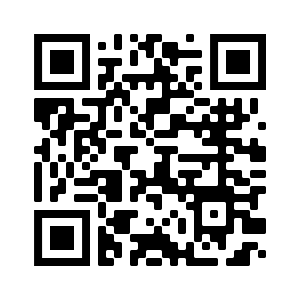 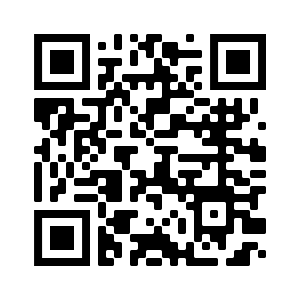 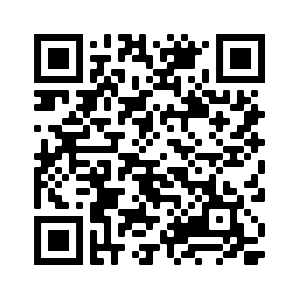 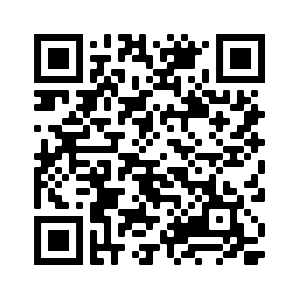 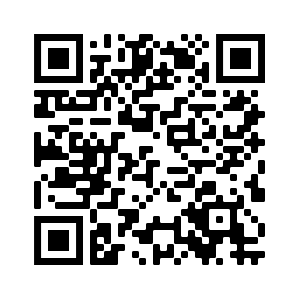 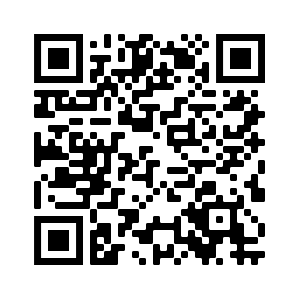 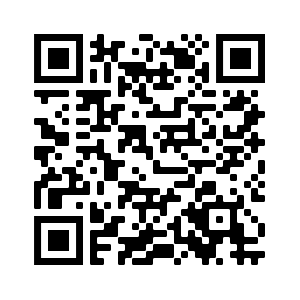 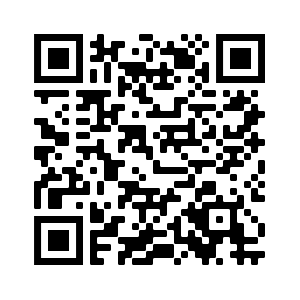 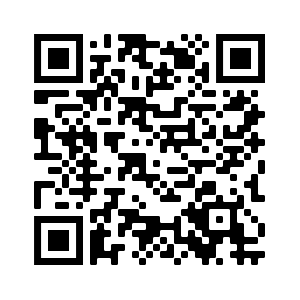 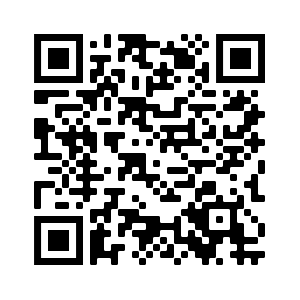 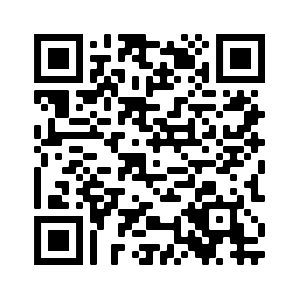 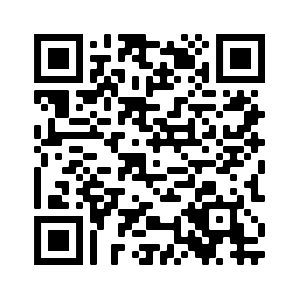 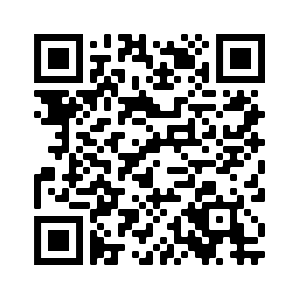 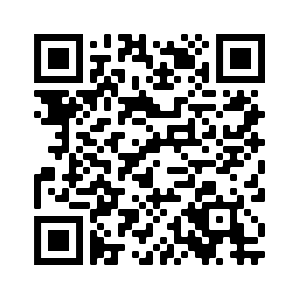 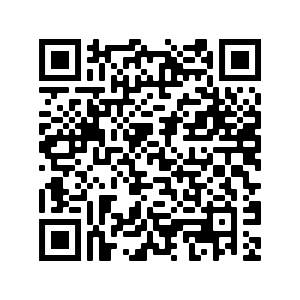 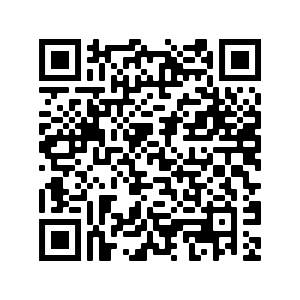 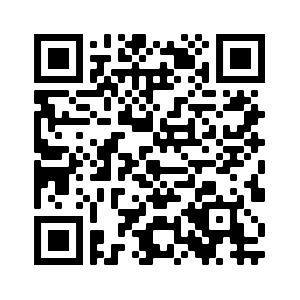 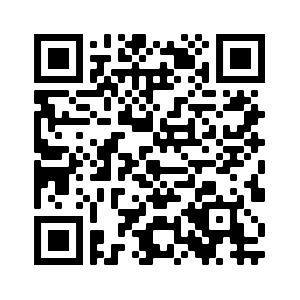 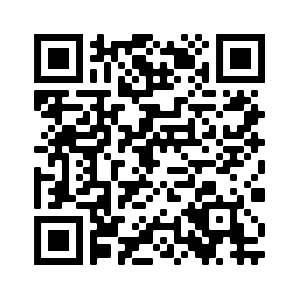 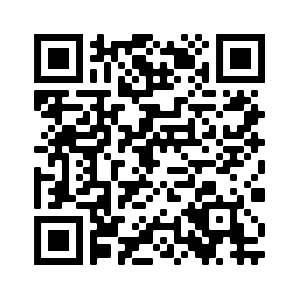 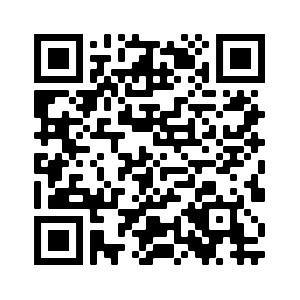 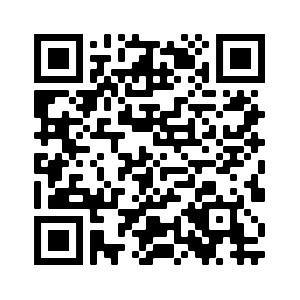 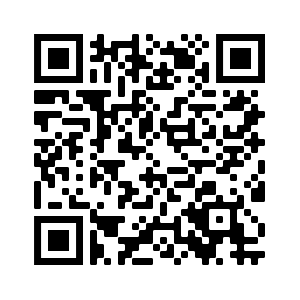 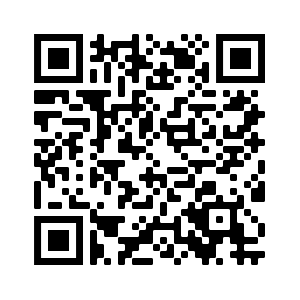 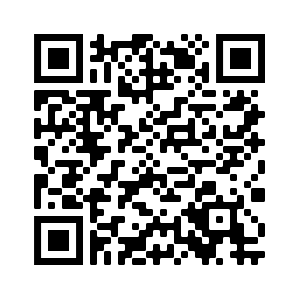 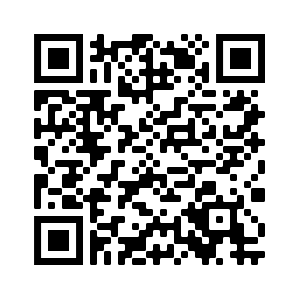 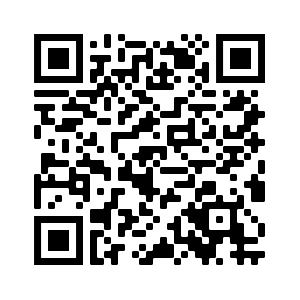 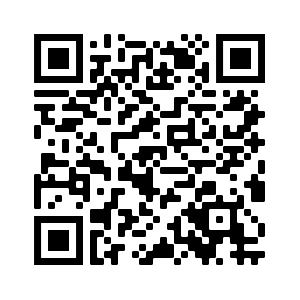 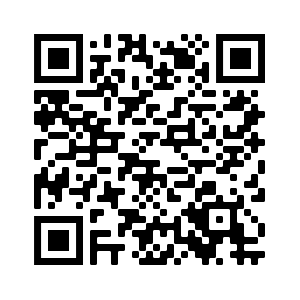 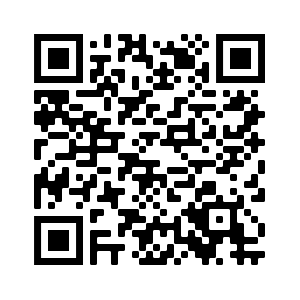 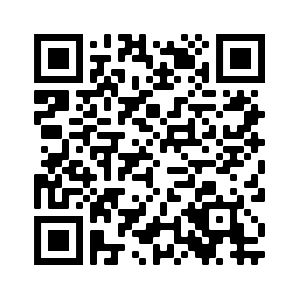 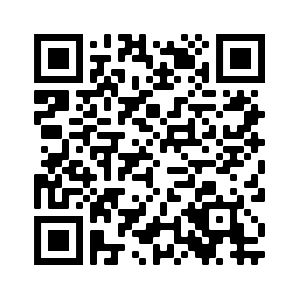 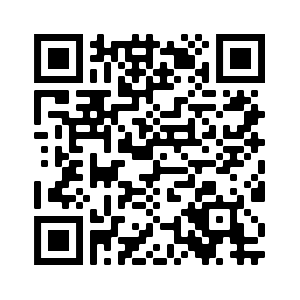 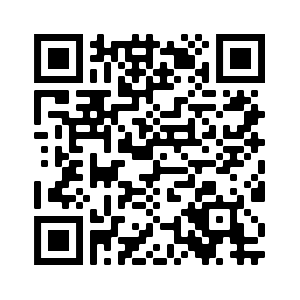 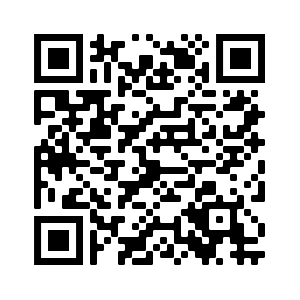 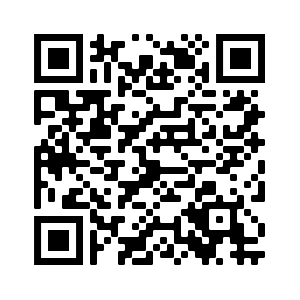 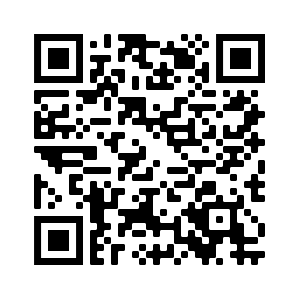 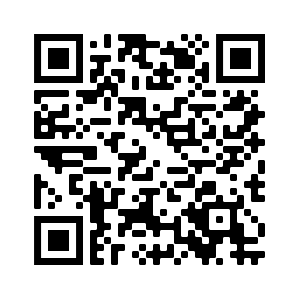 Learning StationCommon Name (*Native)Latin NameQR CodeWebpageSign(Y/N)Butterfly Garden*Beeblossom	                        (pg 2)Gaura lindheimeri YYButterfly Garden*New England Aster            (pg 2) …OR…*Stokes Aster            (pg 3)Symphyotrichum novae-angliae Stokesia laevisYYYYButterfly Garden*Red Sage…OR…                  (pg 3)Blue or Pink Sage…OR…     (pg 3)Russian Sage…OR…             (pg 4)Autumn Sage                      (pg 23)Salvia coccineaSalvia nemorosaPerovskia atriplicifoliaSalvia greggiiYY-Red SageY-Red SageY-Red SageYY-Red SageY-Red SageY-Red SageButterfly GardenMiss Huff Lantana               (pg 4)Lantana camara 'Miss Huff'YYButterfly Garden*Rose Vervain                      (pg 4)Glandularia canadensisYYButterfly HabitatButterfly Bush                      (pg 5)BuddleiaYNButterfly Habitat*Mock Orange                     (pg 5)PhiladelphusYYButterfly Habitat*Spicebush                           (pg 6)Lindera benzoinYYCaterpillar Garden*Blue Vervain                          (pg 5)Verbena hastataYYCaterpillar Garden*Blue False Indigo             (pg 6)Baptisia australisYYCaterpillar GardenFennel …OR…                     (pg 6)Bronze Fennel                    (pg 7)Foeniculum vulgareFoeniculum vulgare ‘Bronze’YY-FennelYY-FennelCaterpillar Garden*Butterfly Milkweed         (pg 7)*Common Milkweed        (pg 7)*Swamp Milkweed           (pg 8)Asclepias tuberosaAsclepias syriacaAsclepias incarnataYYYYYYCaterpillar Garden*Common Yarrow             (pg 8)Achillea millefoliumYYCaterpillar Garden*Passionflower Vine         (pg 8)Passiflora incarnataYYCaterpillar GardenMexican Petunia                (pg 9)Ruellia simplexYNFrog Bog*Eastern Red Columbine (pg 9)Aquilegia canadensisYYFrog Bog*Heartleaf Foamflower    (pg 9)Tiarella cordifoliaYYFrog Bog*Spiderwort                       (pg 10)Tradescantia occidentalisYYFrog Bog*Joe Pye Weed…OR…       (pg 10)*Dwarf Joe Pye Weed      (pg 10)Eutrochium fistulosumEutrochium fistulosumYY-JoePyeYY-JoePyeFrog Bog*Lady Fern                          (pg 11)Athyrium filix-feminaYYFrog Bog*Southern Wood Fern      (pg 11)Dryopteris ludovicianaYYFrog Bog*Christmas Fern                (pg 11)Polystichum acrostichoidesYYFrog Bog*Horsetail                           (pg 12)Equisetum hyemaleYYFrog Bog*Lizard’s Tail                       (pg 12)Saururus cernuusYYFrog Bog*Wild Ginger                      (pg 12)Hexastylis arifoliaYYFrog BogToad Lily                              (pg 13)Tricyrtis hirtaYNPollinator Garden*Bee Balm                          (pg 13)Monarda fistulosa ssp. fistulosaYYPollinator Garden*Dense Blazing Star          (pg 13)Liatris spicataYYPollinator Garden*Indian Blanket                  (pg 14)Gaillardia pulchellaYYPollinator Garden*Lanceleaf Tickseed…OR…(pg 14)*Whorled Tickseed…OR…(pg 15)*Lobed Tickseed                (pg 14)Coreopsis lanceolataCoreopsis verticillateCoreopsis auriculataYY-LanceleafY-LanceleafYY-LanceleafY-LanceleafPollinator Garden*Narrowleaf Sunflower    (pg 15)Pollinator gardenYYPollinator GardenDianthus                              (pg 15)DianthusYNPollinator GardenPincushion                          (pg 16)ScabiosaYNSensory GardenAutumn Joy Sedum…OR…(pg 16)*Woodland Stonecrop     (pg 16)Hylotelephium spectabileSedum ternatumYY-Autumn JoyYY-Autumn JoySensory GardenLamb’s Ear                          (pg 17)Stachys byzantinaYYSensory GardenLavender                             (pg 17)Lavandula angustifoliaYYSensory GardenRosemary                            (pg 17)Rosmarinus officinalisYYSensory GardenSpearmint…OR…                (pg 18)Chocolate Mint                  (pg 18)Mentha spicataMentha × piperita 'Chocolate'YY-SpearmintYY-SpearmintSensory Garden*Mountain Mint                (pg 18)Pycnanthemum incanumYYSensory GardenCoral Bells                           (pg 19)HeucheraYNSensory Garden*Pink Muhly Grass            (pg 19)Muhlenbergia capillarisYYSongbird Garden*Little Bluestem                (pg 19)Schizachyrium scopariumYYSongbird Garden*Black-eyed Susan            (pg 20)Rudbeckia hirtaYYSongbird Garden*Purple Coneflower         (pg 20)Echinacea purpureaYYSongbird Garden*Cardinal Flower              (pg 20)Lobelia cardinalisYYSongbird Garden*Great Blue Lobelia          (pg 21)Lobelia siphiliticaYYSongbird Habitat*Serviceberry Tree           (pg 21)Amelanchier canadensisYYSongbird Habitat*Yaupon Holly                   (pg 21)Ilex vomitoriaYYSongbird Habitat*Dogwood                         (pg 22)Cornus floridaYY*Longleaf Pine                  (pg 22)Pinus palustrisYYSongbird Habitat*Buttonbush                     (pg 22)Cephalanthus occidentalisYY